Projekt „Cyfrowa Gmina”, realizowany w ramach Programu Operacyjnego Polska Cyfrowa na lata 2014-2020, Oś Priorytetowa V. Rozwój cyfrowy JST oraz wzmocnienie cyfrowej odporności na zagrożenia REACT-EU, Działanie 5.1. Rozwój cyfrowy JST oraz wzmocnienie cyfrowej odporności na zagrożenia.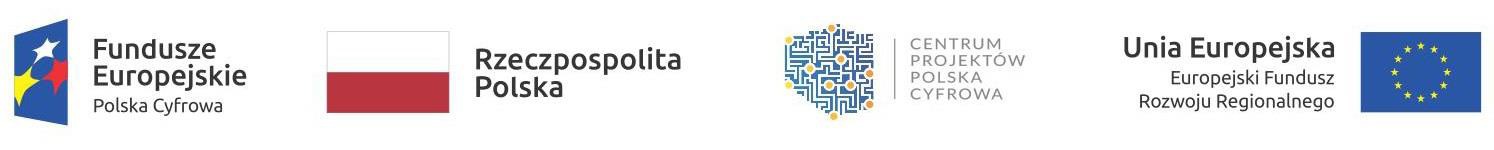 .........................................................................			         (pieczęć adresowa Wykonawcy)NIP**): ....................................................REGON**):................................................			            tel.**): .....................................................				            fax**): .....................................................				            adres e – mail**): .....................................	 FORMULARZ CENOWO - OFERTOWY 					          Gmina Kulesze Kościelne          18-208  Kulesze Kościelne          ul. Główna 6W odpowiedzi na zapytanie ofertowe z dnia ………………... prowadzone w oparciu o zarządzenie Nr 41.2021 Wójta Gminy Kulesze Kościelne z dnia 09 września 2021 r., w sprawie Regulaminu udzielania zamówień, których wartość nie przekracza kwoty 130 000 złotych netto. ……………………………………………………………………………………………………………………………………………………………………………………………………………………………………………………………………………………………………………………Ja/My, niżej podpisany/i, działając w imieniu i na rzecz: …………………………………………………………………………………………………………….…………..Oferujemy wykonanie przedmiotu zamówienia zgodnie z poniższą specyfikacją:1. Stacje robocze wraz z systemem operacyjnym ………………………………………………………								(nazwa marki oraz model)2. Urządzenie wielofunkcyjne (1) ………………………………………………………………						(nazwa marki oraz model)3. Urządzenie wielofunkcyjne  (2) ……………………………………………………………….						(nazwa marki oraz model)4. UPS do ochrony serwera …………………………………………………					(nazwa marki oraz model)5. UPS do ochrony stacji roboczych ……………………………………………………..						(nazwa marki oraz model)6. Serwer aplikacyjny wraz z systemem operacyjnym …………………………………………………								(nazwa marki oraz model)7 . Przełącznik sieciowy (switch) ……………………………………………………..						(nazwa marki oraz model)8. Serwer NAS …………………………………………………..				(nazwa marki oraz model)9. Oprogramowanie do anonimizacji dokumentów ………………………………………………..								(nazwa marki oraz model)10. Komputer przenośny ………………………………………………………..					(nazwa marki oraz model)11. Pakiet oprogramowania biurowego …………………………………………………………..							(nazwa marki oraz model)12. Skaner dokumentowy …………………………………………………….					(nazwa marki oraz model)Terminy realizacji zamówienia…………………Oświadczamy, iż uważamy się za związanych niniejszą ofertą przed okres 30 dni licząc od daty wyznaczonej na składanie ofert. Oświadczamy, że zapoznaliśmy się z postanowieniami zawartymi w projekcie umowy i zobowiązujemy się, w przypadku wyboru naszej oferty jako najkorzystniejszej, do zawarcia umowy w miejscu i terminie wyznaczonym przez Zamawiającego.………………………………..                           			 ………………………………………….  (miejscowość, data)                                        			(Podpis i pieczęć osoby upoważnionej)Gmina Kulesze Kościelne ul. Główna 618-208 Kulesze KościelneNIP 7221612343Załącznik Nr 2do zapytania ofertowego na dostawę sprzętu komputerowego i oprogramowania do Urzędu Gminy Kulesze KościelneParametrOferowane parametry techniczneIlośćSzt.Cena jednostkowa nettoCena całkowita bruttoKategoriaSystem operacyjnyProcesorPamięć RAMKarta GraficznaDysk SSD PCIe Wbudowane napędy optyczne ŁącznośćZłącza - panel przedni Złącza - panel tylny Gwarancja UwagiParametrOferowane parametry techniczneIlość[szt.]Cena jednostkowa netto [zł]Cena całkowita brutto [zł]Rodzaj urządzeniaPamięć: Możliwość rozbudowy pamięci do Pojemność dysku twardegoRozmiar papieruRozdzielczość wydruku: maksymalniePrędkość kopiowania / drukowania ciągłegoPrędkość skanowania ARDF: Rozdzielczość skanowania Tryby skanowaniaFormaty plikówAutomatyczne drukowanie dwustronne Automatyczne kopiowanie dwustronne Automatyczne skanowanie dwustronne Interfejsy siecioweMożliwość druku mobilnego,PozostałeGwarancjaSerwis pogwarancyjnyParametrOferowane parametry techniczneIlość[szt.]Cena jednostkowa netto [zł]Cena całkowita brutto [zł]Rodzaj urządzeniaTechnologia druku Rozdzielczość druku w czerni [dpi]FormatDrukowanie poufneAutomatyczny druk dwustronnySzybkość drukowania monoOptyczna rozdzielczość skanowaniaRozdzielczość kopiowaniaAutomatyczne kopiowanie dwustronneObsługiwane rodzaje nośnikówObsługiwane formaty nośnikówDruk w sieci LANGwarancjaParametrOferowane parametry techniczneIlość[szt.]Cena jednostkowa netto [zł]Cena całkowita brutto [zł]ArchitekturaMoc pozornaMoc skutecznaKształt napięcia wyjściowegoCzas podtrzymania dla obciążenia 100%Czas podtrzymania dla obciążenia 50%Gniazda wyjścioweNormyCertyfikaty produktuObudowaGwarancjaParametrOferowane parametry techniczneIlość[szt.]Cena jednostkowa netto [zł]Cena całkowita brutto [zł]Moc pozornaMoc skutecznaKształt napięcia wyjściowegoCzas podtrzymania dla obciążenia 50%Automatyczna regulacja napięcia (AVR)Gniazda wyjścioweParametrOferowane parametry techniczneIlość[szt.]Cena jednostkowa netto [zł]Cena całkowita brutto [zł]ObudowaPłyta głównaChipsetProcesorRAMFunkcjonalność pamięci RAMGniazda PCIInterfejsy siecioweDyski twardeKontroler RAIDSystem operacyjny/dodatkowe oprogramowanieWbudowane portyVideoZasilaczeWarunki gwarancjiParametrOferowane parametry techniczneIlość[szt.]Cena jednostkowa netto [zł]Cena całkowita brutto [zł]Typ przełącznikaPrzełącznik wielowarstwowyObsługa jakość serwisu (QoS)Zarządzanie przez stronę wwwInspekcja ARPKonfigurowanie ustawień lokalizacji (CLI)Podstawowe przełączanie RJ-45 Liczba portów EthernetPodstawowe przełączania Ethernet RJ-45 porty typLiczba zainstalowanych modułów SFPStandardy komunikacyjneObsługa sieci VLANLista kontrolna dostępu (ACL)Możliwości montowania w stelażuPojemność pamięci wewnętrznejGwarancja producentaParametrOferowane parametry techniczneIlość[szt.]Cena jednostkowa netto [zł]Cena całkowita brutto [zł]Obsługiwana pojemnośćKieszenie na dyskiRAIDRodzaje wyjść / wejśćProcesorPamięć RAMProtokoły siecioweSystem plikówDyski twardeGwarancjaParametrOferowane parametry techniczneIlość[szt.]Cena jednostkowa netto [zł]Cena całkowita brutto [zł]Rodzaj licencjiOkres licencjiTyp licencjiIlość stanowisk w pojedynczej licencjiWersja językowaSystem operacyjnyUsuwanie elementów poufnychTworzenie dokumentów chronionychMożliwość edycji plików pdfEksport dokumentów pdf do pakietu OfficeParametrOferowane parametry techniczneIlość[szt.]Cena jednostkowa netto [zł]Cena całkowita brutto [zł]System operacyjnyProcesorPamięć RAMDyskPrzekątna ekranuTyp ekranuRozdzielczość ekranuKarta graficznaŁącznośćZłączaPojemność baterii ParametrOferowane parametry techniczneIlość[szt.]Cena jednostkowa netto [zł]Cena całkowita brutto [zł]Pakiet oprogramowaniaRodzaj licencjiOkres licencjiTyp licencjiDopuszczalna licencja grupowaWersja językowaSystem operacyjnyParametrOferowane parametry techniczneIlość[szt.]Cena jednostkowa netto [zł]Cena całkowita brutto [zł]Format Podawanie mediówoptyczna rozdzielczość skanowaniaKomunikacjaSzybkość skanowania pojedynczej strony z podajnika płaskiegoPrędkość skanowaniaPojemność automatycznego podajnika dokumentów (ADF)Inne cechy